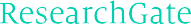 See discussions, stats, and author profiles for this publication at: https://www.researchgate.net/publication/336796087Polymorphisms in GSTE2 is associated with temephos resistance in Aedes aegyptiArticle in Pesticide Biochemistry and Physiology · October 2019DOI:  10.1016/j.pestbp.2019.10.002CITATIONS0READS181 author:Constancia Ayres Fundação Oswaldo Cruz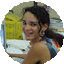 84 PUBLICATIONS  1,051 CITATIONSSome of the authors of this publication are also working on these related projects:Identification of Zika vectors View project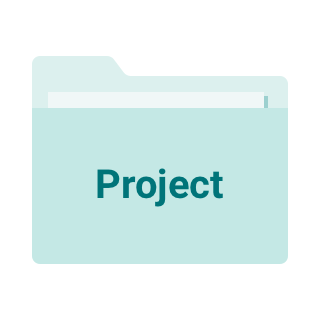 Development of RT-LAMP for detection of ZIKV in mosquito samples View projectAll content following this page was uploaded by Constancia Ayres on 25 October 2019.The user has requested enhancement of the downloaded file.Journal Pre-proof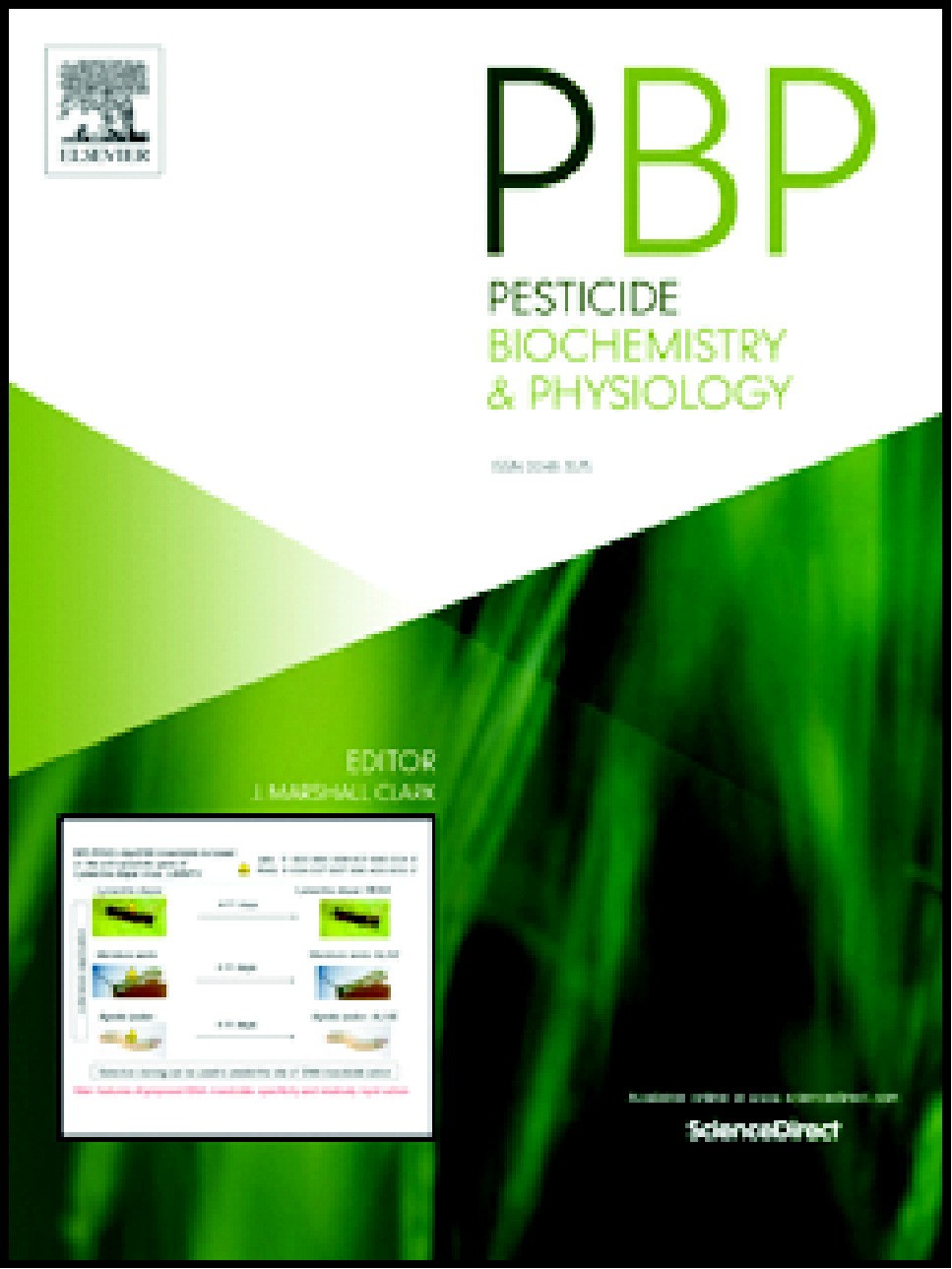 Polymorphisms in GSTE2 is associated with temephos resistance in Aedes aegyptiElisama Helvecio, Tatiany Patrícia Romão, Danilo de Carvalho Leandro, Iêda Ferreira de Oliveira, Antonio Emanuel Holanda D. Cavalcanti, Lisa Reimer, Milena de Paiva Cavalcanti, Ana Patrícia Silva de Oliveira, Patrícia Maria Guedes Paiva, Thiago Henrique Napoleão, Gabriel Luz Wallau, Osvaldo P. de -Melo-Neto, Maria Alice Varjal de Melo Santos, Constância Flávia Junqueira AyresPII:	S0048-3575(19)30456-0DOI:	https://doi.org/10.1016/j.pestbp.2019.10.002Reference:	YPEST 4464To appear in:	Pesticide Biochemistry and PhysiologyReceived date:	9 May 2019Revised date:	10 September 2019Accepted date:	13 October 2019Please cite this article as: E. Helvecio, T.P. Romão, D. de Carvalho Leandro, et al., Polymorphisms in GSTE2 is associated with temephos resistance in Aedes aegypti, Pesticide Biochemistry and Physiology (2019), https://doi.org/10.1016/ j.pestbp.2019.10.002This is a PDF file of an article that has undergone enhancements after acceptance, such  as the addition of a cover page and metadata, and formatting for readability, but it is      not yet the definitive version of record. This version will undergo additional copyediting, typesetting and review before it is published in its final form, but we are providing this version to give early visibility of the article. Please note that, during the production process, errors may be discovered which could affect the content, and all legal disclaimers that apply to the journal pertain.© 2019 Published by Elsevier.Polymorphisms  in  GSTE2 is associated  with  temephos  resistance   in  Aedes aegyptiElisama Helvecio a†, Tatiany  Patrícia  Romão  a†*,  Danilo  de  Carvalho  Leandro  c,  Iêda  Ferreira de Oliveira d, Antonio Emanuel Holanda D.  Cavalcantia, Lisa  Reimerf,  Milena  de  Paiva  Cavalcanti b; Ana Patrícia Silva de Oliveira e, Patrícia Maria Guedes Paiva e, Thiago Henrique Napoleão e, Gabriel Luz Wallau a, Osvaldo P. de-Melo-Neto b, Maria  Alice  Varjal de  Melo Santos  a, Constância  Flávia   Junqueira   Ayres a*aDepartment of Entomology, Instituto  Aggeu  Magalhães/FIOCRUZ,  Recife-PE  50740-465,  Brazil; bDepartment of Microbiology, Instituto  Aggeu  Magalhães/FIOCRUZ,  Recife-PE 50740-465, Brazil, cUniversidade Federal de Pernambuco, CAP-UFPE, Recife-PE 50740-550, Brazil; dDepartament of Biology, Universidade Federal Rural de Pernambuco,  Recife-PE 52171-900, Brazil; eDepartament of Biochemistry, Universidade  Federal  de  Pernambuco, Recife-PE 50670-420, Brazil; fDepartment of Vector Biology, Liverpool School of Tropical Medicine,  United  Kingdom.†These  authors  contributed   equally  to this  work.*Corresponding  authors.  E-mails:   tans@cpqam.fiocruz.br   and taty@cpqam.fiocruz.brABSTRACTThe glutathione S-transferases (GSTs)  are  enzymes  involved in  several  distinct  biological processes. In insects, the GSTs, especially delta and epsilon classes, play a key role in the  metabolism of xenobiotics  used  to  control  insect  populations. Here,  we  investigated  its  potential role in temephos resistance, examining the GSTE2 gene from susceptible (RecL) and resistant (RecR) strains  of  the  mosquito  Aedes  aegypti,  vector  for several  pathogenic arboviruses. Total GST enzymatic activity and  the  GSTE2  gene  expression  profile  were  evaluated, with  the  GSTE2  cDNA  and  genomic loci  sequenced  from both   strains. Recombinant GSTE2 and mutants were produced in a  heterologous  expression  system  and  assayed for enzyme kinetic parameters. These proteins also had their 3D  structure  predicted  through molecular modeling. Our results showed  that RecR  has  a  profile  of  total  GST enzymatic activity  higher than RecL,  with  the  expression  of  the  GSTE2   gene   in   resistant larvae increasing six folds. Four exclusive RecR  mutations  were  observed  (L111S,  I150V, E178A and A198E), which were absent in the  laboratory  susceptible  strains.  The  enzymatic activity  of  the  recombinant  GSTE2 showed  different  kinetic  parameters,  with  the   GSTE2 RecR  showing  an  enhanced ability  to  metabolize  its  substrate.  The  I150V  mutation  was shown to induce significant changes in catalytic parameters and a  3D  modelling  of  GSTE2 mapped two of the RecR changes (L111S and I150V) near the enzyme’s catalytic pocket, also implying  an  impact  on  its  catalytic   activity.   Our  results  reinforce  a  potential  role  for  GSTE2 in  the  metabolic  resistance phenotype while   contributing   to  the   understanding   of   the molecular   basis  for  the resistance mechanism.Keywords: Aedes, Enzymology, Glutathione S-Transferase; Oxidative stress; Gene expression,  Insecticide  resistance.INTRODUCTIONThe mosquito Aedes aegypti is the main vector of the Dengue, Chikungunya and  Zika  viruses,  responsible for  diseases  which  together  affect   millions   of  people  worldwide   (Murrell et al., 2011; Relich and Loeffelholz, 2017; Vu et al., 2017).  An  important  strategy  for  the reduction of the burden associated with the  diseases  caused  by  these  arboviruses is  vector control, and this has been based mainly on the elimination of  breeding  sites  and  the  use  of chemical insecticides (Nkya et al.,  2013).  Resistance to  insecticides  however is  a  serious problem that has impacted the effort to reduce mosquito population numbers. Temephos is  a  powerful organophosphorus larvicide that can effectively be used to control a number of pathogen-carrying insects,  including  mosquitoes.   In  Brazil,   the   intensive   use   of  this   larvicide for many years, as part of the national dengue control program, led  to  the  emergence  of  Ae. aegypti resistant populations (Araújo et al., 2013; Beserra et al., 2007; Braga et al., 2004; Gambarra  et al., 2013; Lima  et al., 2006; Montella   et al.,  2007).There are four main chemical resistance mechanisms know in insects: target  site  modification, reduced penetrance, behavioral changes and increased metabolic detoxification (metabolic resistance). The metabolic  resistance occurs  due  to  the  increase in  detoxification activity of enzymes responsible for the metabolism of xenobiotics, ensuring the elimination or inactivation  of  circulating  insecticides  inside  the   vector   and   preventing   them  from  reaching  the  central  nervous  system,  their  final target  site  (Brogdon  and  McAllister,  1998;  Prapanthadara et al.,  2000).  Three  main enzyme  families  are  associated  with  metabolic  resistance in  insects:  monoxygenases,  esterases  and  glutathione S-transferases  (GSTs).  The GSTs are important enzymes found in almost all organisms that are involved with the phase II metabolic detoxification  process.  They  act  catalyzing  the  conjugation  of  several  electrophiles with     the     reduced    glutathione     (GSH)    and,    consequently,    detoxifying    endogenous     andexogenous  toxic  compounds.  These enzymes  can  be  classified  into three  main  groups according  to  their  location  in  the  cell:  cytosolic,  microsomal  and  mitochondrial  (Sheehan  et al., 2001). Mosquitoes have both cytosolic  and  microsomal  GSTs,  but  only the  cytosolic enzymes are implicated in  insecticide  resistance (Che-Mendoza  et  al.,  2009). The  cytosolic GSTs from arthropods are grouped into eight  classes:  Delta,  Epsilon,  Omega,  Sigma,  Theta, Zeta, Xi and Iota. The delta and epsilon classes are unique to arthropods (Ranson et al., 2001). Most of the GSTs are encoded by multigenic families and their diversity can be increased through alternative  splicing  (Kampkötter  et  al.,  2003;  Ranson, Collins & Hemingway,  1998) and by the formation of heterodimers (Dixon et al., 1999). Due to this high level of diversity, determining the  physiological  functions  of  individual GSTs  is  difficult.  Genomic  analysis  of various organisms revealed the complexity of these genes. For  example,  ten  GST  genes  were found in Saccharomyces cerevisiae, 57 in Caenorhabditis elegans, 43 in Drosophila melanogaster, 31 in Anopheles  gambiae,  48  in Arabidopsis thaliana and  40 in humans (Holt et al., 2002). The GST gene families in An. gambiae and Ae. aegypti have been previously described (Ding et al., 2003;  Lumjuan  et  al.,  2007).  Overall,  28  genes  encoding  cytosolic GSTs were found in An. gambiae,  with  twelve  genes  classified  as  encoding  Delta  class enzymes, eight Epsilon, two Theta and one gene each for the Omega, Sigma and Zeta classes (Strode et al., 2008). The Epsilon GST gene cluster was characterized in more  detail  in four species of the  genus  Anopheles  and  these  genes  were  found  to  be  differentially  expressed, with the GSTE2 gene found to be  the  most  conserved  among  species  (Ayres  et al., 2011). In Ae. aegypti, there are  26  genes  encoding  GSTs  with  two  undergoing alternative  splicing, resulting in a total of 29 transcripts. The Delta and Epsilon  genes  are  represented  by eight members each and four Theta genes were also identified,  representing an  expansion  in comparison  to  An.  gambiae  in  this  gene  class,  as  well  as  single  representatives  for  the   Zeta,Sigma and  Omega  class  genes  (Strode  et  al.,  2008).  Recently,  after  improving  the  annotation  of the Ae. aegypti  genome,  an  expansion  on  the  GSTE  family  was  detected,  and  GSTE2, along  with  GSTE5 and  GSTE7 displayed  evidence  of  gene  duplications   in   the   Liverpool strain  (Matthews  et al., 2018).The Delta and Epsilon classes of cytosolic GSTs were found to be  prominent  in  their involvement with resistance to chemical insecticides  in  species  of  diptera  (Hemingway  et  al., 2004; Ortelli et al., 2003; Ranson et al.,  2001).  It  was  first  shown  that GST  enzymes metabolize the  organochlorine  insecticide  DDT  in  An.  gambiae  (Ranson  et  al.,  1997;  Ranson et al., 2000; Ranson et al., 2001) and the same  was  observed  for  the  domestic  fly  (Tu  and Akgül, 2005), Culex quinquefasciatus (Prapanthadara et al., 2000) and  Ae. aegypti (Polson et  al., 2011). These studies have linked insecticide resistance to increased Epsilon class GST hydrochlorinase  activity  directed  to  the  DDT  molecule   (Lumjuan  et  al.,  2005,  2011;  Mitchell et  al.,  2014;  Riveron  et  al.,  2014).  Specifically  regarding  temephos resistance, an  up  regulation of the Epsilon class GSTs was also observed in Ae. aegypti from Peru after five generations under temephos selection pressure in  the  laboratory  (Saavedra-Rodriguez  et  al., 2014).In  previous  studies, a  temephos-resistant  Ae.  aegypti  strain,  called  RecR,  from Pernambuco, Brazil, was  established  in  order  to  understand  the  dynamics  and  molecular  basis  of resistance to this compound (Melo-Santos et al., 2010).  Through  microarray  analysis  of the RecR strain, 13 genes were seen  to  be  overexpressed  in  adult  females  mosquitoes  and implicated  in  metabolic  resistance, with  six  genes  overexpressed  in  larvae  (Strode   et  al.,  2012). The detection of GSTE2 and GSTE3, among the overexpressed genes in  RecR  adult  females has led us  to  investigate  further  the  real  role GSTs  might  have  in  the  metabolic resistance  event  in  this  strain.  In  Ae.  aegypti  and  An.  gambiae,  some  studies  have  confirmedthe involvement of GSTE2 in the DDT metabolism (Lumjuan et al., 2005; Ortelli et al., 2003; Ranson et al., 2001), and the silencing of this enzyme in Ae. aegypti reduced DDT resistance (Lumjuan et al., 2011). Here, the role of GSTE2 in metabolic resistance to temephos was then investigated through molecular and  biochemical  studies  comparing  its  activity  between  Ae. aegypti  strains  with  different  susceptibility  profiles.   Our  study   demonstrates   genetic, expression  and  biochemical  differences  for GSTE2 in  the  RecR  strain,  indicating  that this enzyme   may play  a role  in  the  metabolic   resistance  process against temephos.MATERIALS  AND METHODSAedes aegypti strainsFour Aedes aegypti laboratory strains with different temephos susceptibility profiles were evaluated here:  1)  RecR,  a  highly  resistant  strain  selected  for  resistance to  temephos (F35,  RR95 ~ 225) (Melo-Santos et al., 2010); 2) RecL, a  local susceptible  strain from the  city  of  Recife,  maintained   for  over  15  years  under  laboratory  conditions    (Melo-Santos  et  al., 2010);3) Rockefeller, used as an international standard strain susceptible to temephos; 4) RecRev, a substrain established from the 14th RecR generation, submitted to resistance  reversion  (Melo-  Santos et al., 2010). Larvae were reared in dechlorinated tap water and fed with cat food (Wiskas®). The adults were fed  on 10%  sucrose  solution  and  the  females  with chicken blood. All larvae and adults were maintained  at  26±2°C,  70%  humidity,  and  a  photoperiod  of  12h  light ⁄ 12h darkness. Larvae and adult samples  of RecLab  and  RecR  strains  were  stored  at  - 80°C until  further   use.Insecticide  susceptibility assaysBioassays were performed using pooled adult females, three to four days old, from the Rockefeller, RecL and RecR strains following the WHO protocol (WHO, 1998). Twenty to twenty-five females per tube were exposed  to  insecticide-impregnated  filter  paper  for  1h  and  then transferred to recovery  tubes  containing  10%  sugar,  with  the  mortality  determined  after 24h. The insecticides tested here were cypermethrin (0.4%,), deltamethrin (0.05%), lambda- cyhalothrin (0.03%) and DDT (4%), all from Sigma®. Adult mortality rates below 80% were classified as resistant, while those above 98% were classified as susceptible. Populations with mortality rates  ranging from  80  to  98%  were  classified  as  having an  altered  susceptibility status  (Davidson  and Zahar,  1973).Kdr genotypingIn order to determine  if  other  mechanisms  of  insecticide  resistance  were  present,  target-  site  alterations  (Kdr  mutations)  were  evaluated  in  the  voltage  gated   sodium  channel  gene. DNA was individually extracted from  a  total  of  50  female mosquitoes  from  the  RecR  and  RecL  strains  using DNAzol®  (Invitrogen,  USA)  and  stored  at  -20°C.  PCR  reactions were then performed with 30-80 ηg of genomic DNA  using the  PCR  Master  Mix  (Promega), according to the manufacturer's recommendations. Four Kdr mutations  (L982W,  I1011M, L1014F and V1016I) in the Nav gene (GenBank accession: AAEL006019) were investigated through PCR using previously described primers (Brengues et al., 2003; Martins et al., 2009a, 2009b; Saavedra-Rodriguez et al.,  2007),  with  the  PCR  products  sequenced  and  analyzed  using the CodonCode Aligner software (3.7.1 for Windows). For the fifth mutation analyzed (F1534C), an allele-specific PCR was  performed,  as  previously  described  (Ranson  et  al., 2010).Assessment of total GST activityIn order to compare the activity profile of total GSTs between the Ae. aegypti strains investigated here (RecR, RecL and Rockefeller), homogenates of larvae  and  adults  from  each strain were  submitted  to enzymatic activity  assays   using  CDNB   (1-chloro-2,4- dinitrobenzene), the conventional substrate for  quantification  of  enzyme  activity  related  to insecticide resistance in Ae. aegypti, following the established  protocol  with  modification  (BRASIL, 2006). Approximately one hundred 4th instar  larvae  and  one  hundred  one  day-old  adult females from each of the Ae.  aegypti  strains  studied  here  were  submitted  to  enzymatic  tests using CDNB. Larvae/adults were homogenized individually with  300  µl of  100  mM potassium phosphate buffer, pH 6.5, in 1.5 ml microtubes and 15 µl of the homogenates were distributed in  duplicates  in  96-well  microplates,  with  9.5  mM  of  the  reduced  glutathione (GSH) and 1 mM CDNB.  Plates  were  read  for  absorbance  at 340  nm during  20  min  with  1 min intervals  between  readings.  The  tests  were  carried  out  in  series  of  three replicates per strain and all readings were performed on the Elx808 spectrophotometer (BIO-TEK). The absorbance  results  were analyzed   using  the  software  GEN 5.The specific enzymatic activity for each sample was derived from the ratio between  the  enzymatic activity and  the  protein  concentration.  The  enzymatic profiles  of  the  tested  strains  were classified by comparing with the Rockefeller strain 99th percentile, which  expresses  the average of the enzymatic activity for 99% of the individuals of this lineage. Populations were considered  normal  if  <15%  of  the  individuals   displayed   enzymatic   activity   compatible   with the Rockefeller 99th percentile. Values between 15%  and  50%  classified  the  populations  as altered and above 50%, highly-altered,  according  to  the  criteria  defined  by  the  Brazilian Ministry  of Health  (BRASIL,  2006).Evaluating  gene expression by RT-qPCR.To evaluate the  GSTE2  expression  (from 4th  instar  larvae  and  adult  females),  we conducted  real-time  quantitative  Reverse  Transcription  PCR  (RT-qPCR),   using   as  forward  and reverse primers 5’- AAG ATC TAC GGC TGG  CTG  GA  -3’ and  5’-  TCT GCG ACA GGA CAA ACT GC -3’, respectively. For the reference gene, the rpl8  ribosomal  gene,  the forward and reverse primers were 5’- TGG GGC GTG TTA TTC GTG CAC AG  -3’ and  5’- CAG GTA TCC GTG ACG TTC  GGC  A -3’, respectively.  Pools of five  4th  instar  larvae  and five 3 days-old adult females from each strain (RecL and RecRF37)  were  used  for  RNA  extraction with  TRIzol™  (Invitrogen),  according  to  the  manufacturer’s  instructions.  RNA samples were treated with DNase™ (USB) followed by quantification in a NanoDrop 2000c spectrophotometer  (Thermo   Scientific).   Amplifications   were   performed   in   96-well  plates using the QuantiTect SYBR Green RT-PCR kit (Qiagen, Hilden,  Germany)  for one-step quantitative RT-PCR, as recommended by the manufacturer,  with  the  reactions  performed  in  a ABI 7500  Real-Time  PCR  system   (Applied   Biosystems).   Relative   quantification   analyses were performed by the 2-ΔΔCT method (Livak and Schmittgen, 2001) using  the  7500  software version  2.0.4 (Applied  Biosystems).Cloning  and sequencing  of the  GSTE2 cDNATo isolate and characterize the GSTE2 cDNA sequences from RecR, RecL, RecRev and Rockefeller strains,  the  total  RNA  samples  treated  with  DNase™  (USB)  from  individual larvae  were  used  for reverse  transcription,  performed with  the  Cloned  AMV  First-Strand cDNA Synthesis Kit and Oligo DT20® primer (Invitrogen,  Carslbad,  CA,  USA),  followed  by PCR amplification of the GSTE2  cDNA.  The  primers  for  the  PCR were  designed  according to the  GSTE2  gene  sequence  available  at  the  VectorBase  accession  AAEL007951  (forward   5’-CAA CTG CAT ATG  ACG AAG CTC  AT -3’; reverse  5’-  TAC  CTG GAA TTC  TTA  TGCCTT TTG AGC -3’) with restrictions sites for the NdeI and EcoRI  enzymes  included  in  the  forward and  reverse  cloning primers,  respectively  (underlined).  The   669  bp  PCR  products were cloned in pGEM-T  Easy (Promega),  with ten clones  for  RecL and  RecR and  three  clones for RecRev  and  Rockefeller  submitted  to  automatic  sequencing.   Alignment   and  assembly  of the resulting nucleotide and amino acid sequences were performed with the DNAstar software package, and manual refinement was  done  when  needed.  All  the  sequences  were  aligned  with the Ae. aegypti GSTE2 VectorBase  reference  sequence  (VectorBase  accession AAEL007951), the GSTE2 gene from the New Orleans strain deposited in the GenBank (GenBank accession AAV68398.1) and the GSTE2 gene from the Anopheles gambiae ZAN/U resistant colony (accession  AAG45164.1).Recombinant  protein expression in  Escherichia coliGSTE2 cDNAs from both RecL and RecR strains were released from the pGEM-T Easy vectors through digestion with NdeI and EcoRI and subcloned into the  same  sites  of  the expression  vector  pET28a® (Invitrogen).  The  resulting  plasmids  were  transformed   and expressed in E. coli BL21 star™ (DE3) and the recombinant GSTE2  RecL and RecR proteins  fused  to  6xHis  purified  through   affinity   chromatography   using   Niquel   Sepharose®  (GE). Prior  to  the  biochemical  assays,  dialyzed  proteins were  quantified  by  comparisons with  defined  amounts  of Bovine  Serum  Albumin  on 15%  SDS-PAGE   gels.Site-directed mutagenesisMutagenesis  was performed with  QuikChange II  site-directed  mutagenesis   kit (Stratagene)    and    specific    oligonucleotides     (Table    S1)   according    to    the    manufacturer'sinstructions.  Individual  and  overlapping  mutagenesis  in  the   GSTE2   RecL  gene   sequence cloned in pET28a (Invitrogen) allowed the generation of four single amino  acid mutants  (MutL111S_ t332c, MutI150V_ a448g, MutE178A_ a533c, MutA198E_ c593a) and a mutant having all  of  these  four  amino  acids  mutated  (MutTotal).  All  mutated  sequences  were  confirmed   by   automated   sequencing.   Expression,   purification,   dialysis   and   quantification were performed  as described  in  item 2.8.Determination  of recombinant   GSTs kinetic parametersGST activity was measured spectrophotometrically in a microplate reader (GEN5) by quantifying the conjugation of 1-chloro-2,4-dinitrobenzene  (CDNB)  with  reduced  glutathione (GSH) (BRASIL, 2006). For determination of  kinetic  parameters,  the  GST  activity  was measured using different concentrations of CDNB (0.4 to 25mM)  and  fixed  concentrations  of GSH. The maximal velocity (Vmax) and the Michaelis constant (Km )  were  determined  by non-  linear  regression  analysis  using the  software  GraphPad  Prism  8.  Three   independent   assays were performed  for each  experimentStructural   analysis and 3D ModellingGSTE2 was modelled using the Modeller 9.13  software  (Šali  and  Blunde l,  1993),  with default  parameters,  using as  reference the  epsilon-class Glutathione  S-transferase  3D  model from the malaria vector Anopheles gambiae showing  71%  of  amino  acid similarity  to  the reference Ae.  aegypti GSTE2  (2imi_A)  (Wang et al.,  2008).  Five  best models were generated  for each resistant and susceptible protein and the best model output used as  input  in  the ModRefiner  webserver  (http://zhanglab.ccmb.med.umich.edu/ModRefiner/)   in   order   to  refine  the   3D   structure   (Xu   and   Zhang,   2011).   The   final   refined   structures   were   evaluated   byRamachandram	plot	and	Verify	3D	in	the	SAVES	webserver (http://services.mbi.ucla.edu/SAVES/).Statistical analysisStatistically significant differences in gene expression by RT-qPCR between strains were evaluated with Mann-Whitney test  using the  GraphPad  Prism 5  software.  For  kinetic parameters, the statistically significant differences  were  determined  with  the  ANOVA  test, followed   by the Turkey test, using  the GraphPad  Prism8   software.RESULTSEvaluation  of  cross  resistance  to  DDT  or  pyrethroids  by  the  temephos    resistantAedes aegyptiIt is well known  that  the  resistance  to  temephos  in  Aedes  aegypti can be mediated  mainly by metabolic mechanisms (Araújo et al.,  2013;  Melo-Santos  et  al.,  2010),  although  the molecular mechanisms associated with this metabolic resistance still need to be defined. Here, insecticide  susceptibility  assays  were   first   performed  to  evaluate  if  similar   mechanisms   might be responsible for the resistance to temephos and DDT, as well as other chemical insecticides (pyrethroids), and if cross-resistance has arisen  in  the  RecR  strain  selected  against  temephos.  Our results revealed that indeed RecR is resistant  to  DDT,  with  a  9%  mortality  rate  24  hours after exposure to the  insecticide  (Table S2).  In  contrast,  for the  control  RecL  strain,  susceptible to temephos, a mortality rate of 86% was observed, with an altered susceptibility phenotype. Mosquitoes from the RecL and RecR  strains,  and  the  standard  Rockefeller  strain,  were also tested with different pyrethroids and all three were susceptible to the cypermethrin, deltamethrin    and    lambda-cyhalothrin    adulticides.    Indeed,    the    mortality    response    to   thepyrethroid  diagnostic  dose  in  all  strains  analyzed,  after  24  hours  of  evaluation,  was  above 98%. We considered that the RecR strain  is  susceptible  to  all  the  evaluated  pyrethroids according  to previously  established   criteria   (Davidson  and Zahar,  1973).Screening  of Kdr mutationsMutations  in  the  Nav  gene,  encoding  a  voltage-gated  sodium channel,   have   been previously  implicated  in  resistance  to  DDT  and  pyrethroids  (Brengues  et  al.,  2003;  Lima  et  al., 2011; Martins et al., 2009a; Martins  et al.,  2009b; Saavedra-Rodriguez et al.,  2007).  Here, the presence of Kdr (target site resistance) mutations in the Nav gene  was  investigated  by genotyping this gene from the targeted mosquito  strains.  The  analysis  revealed  that  the  RecR,  RecL and  Rockefeller,  strains  are  monomorphic  for almost  all  sites evaluated, except  for codon 982, where a synonymous mutation was detected (TTG / TTA)  in  23 and  34 RecL and RecR mosquitoes, respectively  (results  not  shown).  None  of  the  five  Kdr   mutations investigated   here  (L982W, I1011M, L1014F, V1016I and F1534C) were found.Comparative analysis of total GST activity and  GSTE2  expression from the  RecL and RecR strainsGST enzymatic tests were performed with 118/113 larvae and 106/78 adults  of  the RecL/RecR  strains,  respectively,  and  the  results  compared   with   equivalent   tests  performed with  89/70  larvae/adults  from the  standard  Rockefe ler  strain.  They  revealed a  “highly-   altered” profile of activity for the total GSTs from the RecRF35 larvae, with 81%  having  GST activities  higher than  the  99th  percentile  defined  from  the  Rockefeller  strain  data  (Table 1).   For the RecR adults, an “altered” profile was  observed,  with  42%  of  the  mosquitoes  having  GST   values    higher    than   the   Rockefeller   99th    percentile.   In   contrast,   the   tests  with   thesusceptible strain (RecL) revealed that, for both larvae  and  adults,  none  of the  individuals  had  GST activities   above the  Rockefeller   99th percentile.Next, considering  the  previous  microarray   analysis   identifying   GST   enzymes overexpressed in  the  RecR  larvae  and  adults, and  the  GSTE2  specifically  overexpressed  in adult females (Strode et al., 2012),  the  expression  levels  of the  GSTE2  mRNA  in  both RecR and RecL were compared through qRT-PCR. The  expression of GSTE2  in  the  RecR  samples was thus found to be significantly increased,  with  levels  approximately  three  folds  higher  than RecL for the RecR  larvae  (Figure  1a),  and  an  equivalent  increase  also  seen  for  the  RecR adults  (Figure  1b).GSTE2 gene polymorphisms   analysis in the RecL and RecR strainsTo  investigate  changes  in  the  gene  sequence  which  might  be   associated   with   the resistance phenotype, full-length GSTE2  coding  sequences  were  recovered  from  the  RecR, RecL,  RecRev  (a  resistance revertant) and  Rockefeller  strains.   These   were  then  compared with the reference Ae. aegypti and An. gambiae GSTE2 sequences, as well as the one from the previously described  New  Orleans  strain  (Lumjuan  et  al.,  2005)  and  the  GSTE2 sequence from the An. gambiae resistant  colony ZAN/U,  which  displays  DDT resistance  in  the  absence  of known Kdr  mutations  (Mitchell  et  al.,  2014).  A  total  of  eight  amino acid  substitutions  in the GSTE2 polypeptide chain  was  observed  in  the  various  sequences  when  compared  to  the  Ae. aegypti GSTE2 VectorBase reference: G105S in RecL; C115F in all other strains with the exception of New Orleans; Q139R in Rockefeller;  V172E  in  Rockefeller,  RecL and  RecRev;  and four mutations (L111S, I150V, E178A  and  A198E)  unique to  the  GSTE2  from  RecR (Figure  S1).  Two  GSTE2  alleles  are  then  clearly  defined  from  the  RecR  and  RecL   colonies,which differ in the four  mutations  unique to  the  RecR  GSTE2  plus  the  V172E  substitution,  found  in  the RecL but not  in  the  RecR allele.Characterization  of kinetic properties  of GSTE2 RecL and GSTE2  RecRTo   evaluate   functional   differences   between  the    two    GSTE2    alleles    identified    here, the  GSTE2  RecL  and  RecR  genes  were   subcloned   into   a   bacterial   expression   vector   and  the   corresponding   his-tagged   recombinant   proteins   expressed  in   Escherichia   coli. When   separated   on   SDS-PAGE   gels,   the   corresponding   recombinant   proteins   exhibited  a  ~26  kDa  migration  profile  that is   consistent   with   its   predicted   size   (Figure   2a). Differences in solubility  between  the  two  GSTE2  proteins  were  clearly  visible  after  bacterial  lysis  and  subsequent  purification   of   the   his-tagged   proteins,   with   purification   yield   for GSTE2 RecR  repeatedly  greater  than GSTE2 RecL  (with  most of  it  remaining in  the  insoluble    bacterial    sediment).   Figure    2b    exemplifies    one    of     the     purification experiments   and   for   this   experiment,    performed   in   parallel   for   both   proteins,   the   yield for GSTE2 RecR was 2.4 μg/μL, while for GSTE2  RecL  was  0.3  μg/μL.  To  compare  the  kinetic parameters of GSTE2  RecL,  with  GSTE2  RecR,  the  recombinant  proteins  were  diluted to identical concentrations and  submitted  to  biochemical  assays  to  assess  their  catalytic  activity (Figure 2c). GSTE2 RecR showed a greater  binding  affinity  for  the  CDNB  substrate,  since the Km value was three times lower than that determined for GSTE2  RecL,  and  it  also achieved a higher Vmax. GSTE2 RecR then  metabolizes  a  greater  amount  of  substrate  than GSTE2  RecL in  the  same  time  period  (Table 2).Identification  of amino  acids responsible  for differences  in catalytic activityTo evaluate the role of individual substitutions found on the RecR GSTE2 on the enzyme performance, four  mutant  proteins (MutL111S_ t332c,   MutI150V_   a448g,   MutE178A_ a533c,  MutA198E_  c593a)  were   generated   through   site-directed   mutagenesis   of   the GSTE2   RecL  gene.   The   mutagenized   amino   acids   were   chosen  based   on   the   four unique substitutions  found  on  the  RecR  GSTE2.  The  mutagenized proteins showed  no differences  in  expression   profile   and   migrated   with   the   same   molecular   weight.   All  displayed catalytic activity, although  variations  were  detected  for  kinetic  parameters  (Figure  3  and Table 2). The MutI150V protein  had  a  catalytic  efficiency  greater  than  the  three  other mutants (L111S, E178A, A198E). We then generated  a  fifth  mutant  having  all  four  GSTE2  RecR mutations introduced into the  RecL  allele (mutant  MutTotal) so  that the  difference between the RecL and the mutant protein was only  the  V172E  substitution.  The  catalytic efficiency of MutTotal and its  kcat  /  Km were  similar  to  those  for  the  RecR  GSTE2  (Figure  3 and Table 2).  Considering  that  the  MutI150V  protein  display  an  enhanced  catalytic  efficiency  in relation to the three other single residue  mutants,  but  this  efficiency  is  still  lower  than  that shown by MutTotal,  these  results  indicate  that one  or  more of  the  exclusive RecR  substitutions  may  also have  an additive  effect  in  the  presence  of the  I150V mutation.GSTE2  tertiary  structure  and in silico modelingIn silico modeling was performed to investigate the possible impacts of the GSTE2 RecR mutations in the protein’s structure and function. Mode ling was carried  out  based  on  the Anopheles gambiae GSTE2 (Wang et al., 2008), which is structured in two domains, a smaller N-terminal domain (residues 1-79)  and  the  larger  C-terminal  one  (residues  90-221)  separated by  a  short  linker  (Figure  4).  Within  GSTE2,  both  glutathione  and  its  substrate  bind  to  a  cleftfound between the two domains,  with  the  glutathione binding  site  (the  G-site)  and  substrate binding site (H-site)  indicated  in  Figure  4.  The  G-site  involves  residues  H53,  I55,  E67,  S68  and R112, while the H-site was proposed  to  be  a  hydrophobic  pocket  likely  dependent  on many different residues from the protein’s two domains:  L9,  L11,  S12,  P13,  P14,  L36,  L37, H41, I55, F108, M111, F115, L119, F120, L207 and F210. Side chains from residues  R112, E116 and F120 form a pocket cap that may help isolate the hydrophobic  substrate  from  the aqueous outside environment (Wang et al., 2008). Here, the modeled polypeptides  produced  overall satisfactory structures with well-defined angle torsions in the  Ramachandram  plots. Moreover, 95.50 and 83.33%  of the  residues  presented  ≥  0.2  scores  in  the  3D/1D  profile  in the verify 3D analyses for  the  susceptible  and  resistant  polypeptides,  respectively.  The  four  unique amino acid residues mutated  in  the  RecR  GSTE2  are  all  within  the  C-terminal  domain with their positions highlighted in Figure 4. L111  is  the  only  one  known  to  be  part  of  the substrate binding pocket. E178 mapped to the protein’s outer surface and is localized to an unstructured loop, while A198 localizes within one of  several  alpha  helices  and  also  faces externally. The I150  residue, whose  substitution  clearly  impacted  on  the  enzyme’s  catalytic activity, is also found in a loop but  faces  internally.  No  major  changes  in  the  model  structure  could be  observed  comparing  susceptible  with  resistant GSTE2 models  (not  shown).  The L111S substitution, however, likely changes  the  orientation  in  the  resistant protein  of  the adjacent  residue, R112,  implicated  both  in  glutathione and  substrate  binding. The  position  of the I150 residue is in agreement with the data shown  here  indicating  a  possible  role  in  the  protein’s  catalytic  activity.DISCUSSIONIn the present study, we describe significant differences between GSTE2 sequences from temephos resistant and  susceptible  Aedes  aegypti  strains.  Our  results  showing  the  increased GST activity levels in the RecR strain  are  in  agreement  with  a  previous  evaluation  of  total  GSTs in this strain (Melo-Santos et al., 2010) and  with  the  observed  changes  in  GST activity seen  in  field  populations  after the  replacement of  organophosphorus   insecticides   by  pyrethroids in adult control programs (Montella et al., 2007). Indeed, we have seen  a  high  resistance rate to temephos, with values above  100  folds,  in  natural  Ae.  aegypti  populations,  with a large number  of  individuals  showing  an  altered  GST  activity  and  representing  almost 90% of the mosquitoes  analyzed  in  some  populations  (Araújo  et  al.,  2013).  Here,  the  absence of Kdr mutations in the RecR strain indicates that the  cross-resistance  observed  to  both temephos and  DDT  might   be  indeed   associated   with  metabolic   mechanisms,   possibly  linked to the differential GST expression. Our results suggest that common  mechanisms  might  be associated  with  resistance  to both temephos  and  DDT.Our data is consistent with both resistant and susceptible GSTE2 alleles being present throughout the RecR selection process, since the  complete  resistance  reversal  in  the  RecRev  strain is associated with a GSTE2 sequence identical to  the  one  seen  in  RecL.  The  data  reinforces the fact  that only  the  continuous  temephos selection pressure  led  to  the  establishment and high prevalence of  the  mutated  gene  in  the  vector  colony.  Indeed,  the resistance to temephos in the field population from where  the  eggs  used  to  establish  the  RecR strain were originally collected,  was  even  higher than the  resistance  observed  for the  laboratory  selected  RecR  five  years  after  its  establishment  (Araújo  et  al.,  2013;  Melo-Santos et al., 2010). This  could  be  explained  by  the  likely much  higher number  of  mosquito generations   exposed  to  temephos  in  the  field   than  the  number  of  generations  exposed  to   theinsecticide  during  the  resistance   selection  under  laboratory  conditions.   The   very  fast  reversal of the resistance phenotype, with the  large  increase in  frequency  of  the  RecL  allele after cessation of exposure to temephos, indicates a fitness cost associated with  resistance  and  expression of  the  RecR GSTE2  allele.  Indeed, a  fitness  cost  causing  reproductive disadvantages  in  RecR was reported previously  (Diniz  et al.,   2015).Only recently has special attention been given to mutations in the coding region of genes expressing metabolic enzymes. In populations of DDT resistant An. funestus in Benin-Africa, overexpression of the GSTE2 gene has been reported and the single amino acid change  L119F shown to confers a high level  of  metabolic  resistance to  DDT  (Riveron  et  al.  2014).  The L119F resistant allele is  fixed only  in  mosquitoes  resistant to  DDT  and  is  absent  in  susceptible populations. For An. gambiae  GSTE2,  a  neighboring  amino  acid  exchange  I114T was associated with  DDT  resistance in  field  populations  in  this  species,  acting  together  with  Kdr  mutations  (Mitchell  et  al.,  2014b).  The  four  amino   acid  residues  exclusively  targeted  in the Ae. aegypti GSTE2 RecR gene are also modified in the GSTE2 gene from the An. gambiae ZAN/U, a DDT resistant strain,  in  the  absence  of  known  knockdown  resistance (kdr)  mutations in  the  sodium  channel  (Mitchell  et  al.,  2014b).  However,  only  residue  L111  has been suggested to play an important role in the metabolic activity of this enzyme against the insecticide, due  to  its  localization  as part of the  DDT  binding  domain  (Wang et al.,  2008)  and  its previous association with  DDT  resistance (Riveron  et  al.  2014).  Our  work  implicates  at  least another residue,  I150,  as  being  important  in  insecticide  resistance  with  a  likely  role  also  in  catalytic   activity  or its regulation.A recent study using equine GST as a biosensor for detecting the presence of insecticides demonstrated that temephos is actually a GST inhibitor, and does  not  compete  for  the  same  binding  site  as  CDNB  (Borah  et  al.,  2017).  This  raises  the  possibility  that  the  GSTE2-basedresistance, in the specific case of temephos, is caused either by  a  role  of  the  enzyme  in  the  defense against toxic endogenous compounds derived from temephos exposure or else by its resistance to a direct  inhibition  by  the  compound.  In  this  case,  resistance  to  temephos  would  be caused by the mutated GSTE2 eliminating the  secondary  toxic  products  generated  by insecticide  exposure  and/or  by  avoiding  the  insecticide’s  inhibition.  The  first  mechanism  has been demonstrated for the planthopper Nilaparvata lugens, involving a GST responsible for protecting tissues from oxidative damage caused by pyrethroid exposure (Vontas et al., 2002). Similarly, An. arabiensis GSTE4 was  not  capable  of  metabolizing  pyrethroid,  although  there  was a strong evidence of its  involvement  in  insecticide  resistance.  Any  of  these  mechanisms would be distinct from  the  one  involving  esterases  where,  for  instance,  the  CCEae3a  enzyme  has been shown to be capable of interacting with temephos and causing  resistance by sequestration  of the molecule   (Grigoraki  et al.,  2016).The  interest  in  GSTs  has  grown considerably due   to  their   potentially   practical application. For example, their  use  in  insecticide  detection  kits  in  DDT-impregnated  mosquito  nets has been described (Morou et  al.,  2008) and  the  possible  use  of antifilaricidal drugs  based on GST  inhibitors  has  been  proposed  (Bhargavi et al.,  2005).  The  results  described  here  add to those described in  the  literature  suggesting  that  GSTE2  is  a  good  target to  develop  methods for resistance diagnosis and also for the development  of new  insecticides,  such  as  inhibitors  of these detoxification enzymes. Polymorphisms found between  resistant  and  susceptible  strains provide valuable  information  to  better  understand the  mode  of  interaction  between  the enzyme, its specific substrates and GSH, although  we  believe  that  other  GSTs  may  be  also playing a role  in  metabolic  resistance  and  should  be  investigated.  Overall  our  results  can  also  be used  to  support  the  development  of tools  useful  to  monitor  the  evolution  of resistance  and  to design  adequate  strategies   of resistance  management  in  natural  mosquito  populations.In summary, the results of the gene  expression  analysis  indicate  that  the  resistant  larvae (RecR) displayed significant levels of  GSTE2  overexpression  compared  to  RecL.  The  genetic  and biochemical analysis of GSTE2 of  both  strains  show  important  differences  between  them. The RecR I150V mutation was shown  to  have  a  relevant  role  for  enzyme  efficiency. The  dataset provided  by  this study  reinforce  that GSTE2 is  likely to  play  an  important  role together  with  other  epsilon  class  GST enzymes   in  the RecR resistance   phenotype  to temephos.ACKNOWLEDGMENTSThe authors thank the Program for Technological Development in Tools for Health-PDTIS- FIOCRUZ for use of its automatic sequencing  facilities  and  the  insectarium  from IAM- FIOCRUZ for  the  technical support.REFERENCESAraújo, A.P., Araujo Diniz, D.F., Helvecio, E., De Barros, R.A., De  Oliveira,  C.M.F., Ayres, C.F.J., De Melo-Santos, M.A.V., Regis, L.N., Silva-Filha, M.H.N.L., 2013. The  susceptibility of Aedes aegypti populations displaying temephos resistance to Bacillus thuringiensis israelensis: A basis for management. Parasites and Vectors 6. https://doi.org/10.1186/1756-3305-6-297Ayres, C., Müller, P., Dyer, N., Wilding, C., Rigden, D., Donnelly, M.,  2011.  Comparative genomics  of  the  anopheline  glutathione s-transferase  epsilon  cluster.  PLoS   One  6, e29237. https://doi.org/10.1371/journal.pone.0029237Beserra, E.B., Fernandes, C.R.M., Queiroga, M. de F.C. de, Castro Jr., F.P.  de,  2007.  Resistência de populações de Aedes aegypti (L.) (Diptera: Culicidae) ao organofosforado temefós na Paraíba. Neotrop. Entomol. 36, 303–307. https://doi.org/10.1590/S1519- 566X2007000200019Bhargavi, R., Vishwakarma, S., Murty, U.S., 2005. Modeling analysis of GST (glutathione-S- transferases)  from  Wuchereria   bancrofti  and  Brugia malayi. Bioinformation  1, 25–7.Borah, H., Dutta, R.R., Gogoi, S., Medhi, T.,  Puzari,  P.,  2017.  Glutathione-S-transferase- catalyzed reaction of  glutathione for electrochemical  biosensing  of  temephos,  fenobucarb and dimethoate.   Anal.  Methods  9, 4044–4051. https://doi.org/10.1039/C7AY01258FBraga, I.A., Lima, J.B.P., Soares, S. da S., Valle, D., 2004. Aedes  aegypti  resistance  to  temephos during 2001 in  several  municipalities  in  the  states  of  Rio  de  Janeiro,  Sergipe, and Alagoas,  Brazil.   Mem. Inst.  Oswaldo Cruz  99,  199–203.BRASIL, 2006. Quantification Methodology for Enzyme  Activity  Related to  Insecticide Resistance   in   Aedes  aegypti,  Ministry   of  Health   of  Brazil,   Fundacao   Oswaldo   Cruz.Brasilia.Brengues, C., Hawkes, N.J., Chandre, F., McCarroll, L., Duchon, S., Guillet, P., Manguin, S., Morgan, J.C., Hemingway, J.,  2003.  Pyrethroid and  DDT  cross-resistance  in  Aedes aegypti  is  correlated  with  novel  mutations  in  the  voltage-gated  sodium  channel   gene. Med. Vet. Entomol.   17, 87–94.Brogdon,   W.,   McAllister,   J.C.,   1998.   Insecticide   Resistance   and   Vector  Control.  Emerg.Infect.  Dis.  4, 605–613. https://doi.org/10.3201/eid0404.980410Che-Mendoza, A., Penilla, R.P., Américo Rodríguez, D., 2009. Insecticide resistance and glutathione   S-transferases  in  mosquitoes:  A review.  African  J. Biotechnol.   8, 1386–1397.Davidson, G., Zahar, A.R., 1973. The practical implications of resistance of malaria vectors to insecticides.  Bull.   World  Health  Organ.  49, 475–83.Ding, Y., Ortelli, F.,  Rossiter, L.C.,  Hemingway, J.,  Ranson, H.,  2003.  The  Anopheles gambiae glutathione transferase supergene family: annotation, phylogeny and expression profiles.   BMC Genomics  4, 35. https://doi.org/10.1186/1471-2164-4-35Diniz, D.F.A., de Melo-Santos, M.A.V., Santos, E.M. de M., Beserra, E.B., Helvecio, E., de Carvalho-Leandro, D., dos Santos, B.S., de Menezes Lima, V.L., Ayres,  C.F.J.,  2015. Fitness cost  in  field  and  laboratory  Aedes  aegypti  populations  associated  with  resistance to the insecticide temephos. Parasit. Vectors 8, 662. https://doi.org/10.1186/s13071-015- 1276-5Dixon, D.P., Cole, D.J., Edwards, R., 1999. Dimerisation of maize glutathione transferases in recombinant  bacteria.  Plant  Mol. Biol.  40,  997–1008.Gambarra,  W.P.T.,  Martins,  W.F.S.,  Filho,  M.L.  de  L.,  de  Albuquerque,  I.M.C.,  Apolinário,O.K. dos S., Beserra,  E.B.,  2013.  Spatial distribution and  esterase  activity  in  populations  of  Aedes  (Stegomyia)  aegypti (Linnaeus)  (Diptera:   Culicidae)   resistant   to  temephos. Rev.  Soc. Bras. Med. Trop. 46, 178–184. https://doi.org/10.1590/0037-8682-1727-2013Grigoraki, L., Balabanidou, V.,  Meristoudis,  C.,  Miridakis,  A.,  Ranson, H.,  Swevers,  L., Vontas, J., 2016. Functional and immunohistochemical characterization of CCEae3a, a carboxylesterase  associated  with  temephos resistance in  the  major arbovirus  vectors   Aedes aegypti and Ae. albopictus. Insect Biochem. Mol. Biol. 74, 61–67. https://doi.org/10.1016/j.ibmb.2016.05.007Hemingway, J., Hawkes, N.J., McCarroll, L., Ranson, H., 2004. The  molecular  basis  of insecticide resistance in mosquitoes. Insect Biochem. Mol. Biol. 34, 653–665. https://doi.org/10.1016/j.ibmb.2004.03.018Holt, B.F., Boyes, D.C., Ellerström, M.,  Siefers, N.,  Wiig,  A.,  Kauffman,  S.,  Grant,  M.R., Dangl, J.L., 2002. An evolutionarily conserved mediator of plant disease resistance gene function  is  required  for  normal  Arabidopsis  development.   Dev.  Cell 2, 807–17.Kampkötter, A., Volkmann, T.E.,  de  Castro,  S.H.,  Leiers, B.,  Klotz, L.O.,  Johnson, T.E.,  Link, C.D.,  Henkle-Dührsen,  K.,  2003.  Functional  analysis  of  the  glutathione S- transferase 3 from Onchocerca volvulus (Ov-GST-3): a parasite GST confers increased resistance  to oxidative   stress  in  Caenorhabditis  elegans.   J. Mol.  Biol.  325, 25–37.Lima, E., Paiva, M., de Araújo, A., da Silva, É., da Silva, U., de Oliveira, L., Santana, A.E.G., Barbosa,  C.,  de  Paiva  Neto,  C.C., Goulart, M.O., Wilding,  C., Ayres,  C., de Melo Santos,M.A. V, 2011. Insecticide resistance in Aedes aegypti populations  from  Ceará,  Brazil. Parasit.  Vectors 4, 5. https://doi.org/10.1186/1756-3305-4-5Lima,  E.P.,  Oliveira  Filho,  A.M. de, Lima,  J.W. de O., Ramos  Júnior,  A.N., Cavalcanti,  L.P.   de G., Pontes, R.J.S., 2006. Resistência do Aedes aegypti ao temefós em Municípios do Estado do Ceará. Rev. Soc. Bras. Med. Trop. 39, 259–263. https://doi.org/10.1590/S0037-86822006000300006Livak, K.J., Schmittgen, T.D., 2001. Analysis of  Relative  Gene  Expression  Data  Using  Real- Time Quantitative PCR and the 2−ΔΔCT Method. Methods 25, 402–408. https://doi.org/10.1006/meth.2001.1262Lumjuan, N., McCarroll, L., Prapanthadara, L.A., Hemingway, J., Ranson, H., 2005.  Elevated activity of an Epsilon class glutathione transferase confers DDT resistance  in  the  dengue  vector, Aedes aegypti White star. Insect Biochem. Mol. Biol. 35, 861–871. https://doi.org/10.1016/j.ibmb.2005.03.008Lumjuan, N., Rajatileka, S., Changsom, D., Wicheer, J., Leelapat, P., Prapanthadara, L. aied, Somboon, P., Lycett, G., Ranson, H., 2011. The role of  the  Aedes  aegypti  Epsilon glutathione transferases  in  conferring  resistance to  DDT  and   pyrethroid   insecticides.  Insect Biochem.  Mol. Biol.  41, 203–209. https://doi.org/10.1016/j.ibmb.2010.12.005Lumjuan, N.,  Stevenson, B.J.,  Prapanthadara,  L.  aied,  Somboon,  P.,  Brophy,  P.M.,  Loftus, B.J., Severson,  D.W.,  Ranson, H.,  2007.  The  Aedes  aegypti  glutathione transferase family.	Insect	Biochem.	Mol.	Biol.	37,	1026–1035.https://doi.org/10.1016/j.ibmb.2007.05.018Martins, A.J., Lima, J.B.P.,  Peixoto,  A.A.,  Valle,  D.,  2009a.  Frequency  of  Val1016Ile mutation  in  the  voltage-gated sodium channel  gene  of  Aedes  aegypti  Brazilian populations. Trop. Med. Int. Heal. 14, 1351–1355. https://doi.org/10.1111/j.1365- 3156.2009.02378.xMartins, A.J., Lins, R.M.M. de A., Linss, J.G.B.,  Peixoto,  A.A.,  Valle,  D.,  2009b.  Voltage-  gated  sodium channel  polymorphism  and  metabolic  resistance in   pyrethroid-resistant Aedes aegypti from  Brazil.   Am.  J. Trop. Med. Hyg.  81, 108–15.Matthews, B.J., Dudchenko, O., Kingan, S.B., Koren, S., Antoshechkin, I., Crawford, J.E., Glassford,  W.J.,  Herre,  M.,  Redmond,  S.N.,  Rose,  N.H.,  Weedall,  G.D., Wu, Y., Batra,S.S., Brito-Sierra, C.A., Buckingham, S.D., Campbell, C.L.,  Chan,  S.,  Cox,  E.,  Evans,  B.R., Fansiri, T., Filipović,  I.,  Fontaine,  A.,  Gloria-Soria,  A.,  Hall,  R.,  Joardar,  V.S., Jones,  A.K.,  Kay,  R.G.G.,  Kodali,  V.K.,  Lee,  J.,  Lycett,  G.J.,  Mitchell,  S.N., Muehling,J., Murphy, M.R., Omer, A.D., Partridge, F.A., Peluso, P., Aiden, A.P., Ramasamy,  V.,  Rašić, G., Roy,  S., Saavedra-Rodriguez,  K., Sharan,  S., Sharma,  A.,  Smith,  M.L.,  Turner, J.,  Weakley,   A.M.,  Zhao,  Z.,  Akbari,  O.S.,  Black,  W.C.,  Cao,  H.,  Darby,  A.C.,   Hill,C.A.,   Johnston,   J.S.,  Murphy,   T.D.,   Raikhel,   A.S.,  Sattelle,   D.B.,  Sharakhov,   I.  V.,White,    B.J.,    Zhao,    L.,    Aiden,    E.L.,    Mann,    R.S.,   Lambrechts,    L.,  Powell,  J.R.,Sharakhova, M. V., Tu, Z., Robertson, H.M., McBride, C.S., Hastie, A.R., Korlach, J., Neafsey, D.E., Phillippy, A.M.,  Vosshall,  L.B.,  2018.  Improved reference genome  of Aedes     aegypti     informs      arbovirus      vector      control.      Nature      563,      501–507.https://doi.org/10.1038/s41586-018-0692-zMelo-Santos, M.A.V., Varjal-Melo, J.J.M., Araújo,  A.P.,  Gomes, T.C.S.,  Paiva, M.H.S., Regis, L.N., Furtado, A.F., Magalhaes, T.,  Macoris,  M.L.G.,  Andrighetti,  M.T.M., Ayres, C.F.J.,  2010.  Resistance to the   organophosphate   temephos:   Mechanisms, evolution and reversion in an  Aedes  aegypti  laboratory  strain  from  Brazil. Acta  Trop.  113, 180–189. https://doi.org/10.1016/j.actatropica.2009.10.015Mitchell, S.N., Rigden, D.J., Dowd, A.J., Lu, F., Wilding,  C.S.,  Weetman,  D.,  Dadzie,  S.,  Jenkins, A.M., Regna, K., Boko, P., Djogbenou, L.,  Muskavitch,  M.A.T.,  Ranson,  H.,  Paine, M.J.I., Mayans, O., Donnelly, M.J., 2014a. Metabolic and target-site mechanisms combine to confer strong DDT resistance in Anopheles gambiae. PLoS One 9, e92662. https://doi.org/10.1371/journal.pone.0092662Mitchell, S.N., Rigden, D.J., Dowd, A.J., Lu, F., Wilding,  C.S.,  Weetman,  D.,  Dadzie,  S.,  Jenkins,   A.M.,  Regna,   K.,  Boko,  P.,  Djogbenou,  L.,  Muskavitch,  M.A.T.,  Ranson,   H.,Paine, M.J.I., Mayans, O., Donnelly, M.J., 2014b. Metabolic and target-site mechanisms combine to confer strong DDT resistance in Anopheles gambiae. PLoS One 9, e92662. https://doi.org/10.1371/journal.pone.0092662Montella, I.R., Martins, A.J., Viana-Medeiros, P.F., Lima, J.B.P., Braga, I.A., Valle, D., 2007. Insecticide resistance mechanisms of Brazilian Aedes aegypti  populations  from  2001  to 2004. Am.  J. Trop. Med. Hyg.  77, 467–77.Morou, E., Ismail,  H.M., Dowd,  A.J., Hemingway,  J., Labrou,  N., Paine,  M., Vontas, J., 2008.  A dehydrochlorinase-based pH change  assay  for determination  of  DDT  in  sprayed surfaces.  Anal.  Biochem.  378, 60–4. https://doi.org/10.1016/j.ab.2008.03.046Murrell, S., Wu, S.-C., Butler, M., 2011. Review of dengue virus and the  development  of a  vaccine.  Biotechnol.  Adv. 29, 239–247. https://doi.org/10.1016/j.biotechadv.2010.11.008Nkya, T.E., Akhouayri,  I.,  Kisinza,  W.,  David,  J.-P.,  2013.  Impact  of  environment  on mosquito response to pyrethroid insecticides: Facts, evidences and  prospects.  Insect Biochem.   Mol.  Biol.   43, 407–416. https://doi.org/10.1016/J.IBMB.2012.10.006Ortelli, F., Rossiter, L.C., Vontas,  J.,  Ranson, H.,  Hemingway,  J.,  2003.  Heterologous expression of four glutathione transferase genes genetically linked to a major insecticide- resistance locus from the malaria vector Anopheles gambiae. Biochem. J. 373, 957–63. https://doi.org/10.1042/BJ20030169Polson, K.A., Brogdon, W.G., Rawlins, S.C.,  Chadee,  D.D.,  2011.  Characterization of insecticide  resistance in  Trinidadian  strains  of  Aedes  aegypti   mosquitoes.   Acta   Trop. 117, 31–8. https://doi.org/10.1016/j.actatropica.2010.09.005Prapanthadara, L., Promtet, N., Koottathep, S., Somboon, P., Ketterman,  A.J.,  2000.  Isoenzymes  of  glutathione  S-transferase  from  the  mosquito   Anopheles   dirus   species  B: the purification, partial characterization and interaction with  various  insecticides.  Insect Biochem.   Mol. Biol.  30, 395–403.Ranson, H., Collins, F., Hemingway, J., 1998. The  role of  alternative  mRNA splicing  in  generating heterogeneity within the Anopheles gambiae class I glutathione  S-transferase  family.   Proc. Natl.  Acad. Sci.  U. S. A. 95, 14284–9.Ranson, H., Jensen, B., Wang, X., Prapanthadara, L.,  Hemingway, J.,  Collins,  F.H.,  2000.  Genetic mapping of two loci affecting DDT resistance in the malaria vector Anopheles gambiae. Insect  Mol.  Biol.  9, 499–507.Ranson, H., Rajatileka, S., Harris, A.F., 2010. Pyrethroid Resistance  in  Aedes  aegypti  from Grand          Cayman.          Am.          J.         Trop.         Med.        Hyg.          83,        277–284.https://doi.org/10.4269/ajtmh.2010.09-0623Ranson, H., Rossiter, L., Ortelli, F., Jensen, B., Wang, X.,  Roth, C.W.,  Collins,  F.H., Hemingway, J., 2001a. Identification of a novel class of insect glutathione S-transferases involved in  resistance to  DDT  in  the  malaria  vector  Anopheles  gambiae.  Biochem.  J. 359, 295–304.Ranson, H., Rossiter, L., Ortelli, F., Jensen, B., Wang, X.,  Roth, C.W.,  Collins,  F.H., Hemingway, J., 2001b. Identification of a novel class of insect glutathione S-transferases involved in  resistance to  DDT  in  the  malaria  vector  Anopheles  gambiae.  Biochem.  J. 359, 295–304.Relich,	R.F.,	Loeffelholz,	M.,	2017.	Zika	Virus.	Clin.	Lab.	Med.	37,	253–267.https://doi.org/10.1016/j.cll.2017.01.002Riveron, J.M., Yunta, C., Ibrahim, S.S., Djouaka, R., Irving, H., Menze, B.D., Ismail, H.M., Hemingway, J., Ranson, H., Albert, A., Wondji, C.S.,  2014.  A  single  mutation  in  the GSTe2 gene allows  tracking of  metabolically  based  insecticide  resistance  in  a  major malaria   vector.  Genome  Biol.  15, R27. https://doi.org/10.1186/gb-2014-15-2-r27Saavedra-Rodriguez, K., Strode, C., Flores,  A.E.,  Garcia-Luna,  S.,  Reyes-Solis,  G.,  Ranson, H., Hemingway, J.,  Black, W.C.,  2014.  Differential  transcription  profiles  in  Aedes  aegypti detoxification genes after temephos selection. Insect Mol. Biol. 23, 199–215. https://doi.org/10.1111/imb.12073Saavedra-Rodriguez, K., Urdaneta-Marquez, L., Rajatileka, S., Moulton, M., Flores, A.E., Fernandez-Salas, I., Bisset, J., Rodriguez, M., Mccall, P.J., Donnelly, M.J., Ranson, H., Hemingway, J.,  Black, W.C.,  2007.  A  mutation  in  the  voltage-gated  sodium  channel  gene associated with pyrethroid resistance in Latin  American  Aedes  aegypti.  Insect  Mol. Biol.  16, 785–798. https://doi.org/10.1111/j.1365-2583.2007.00774.xŠali, A., Blunde l, T.L., 1993. Comparative Protein  Modelling  by  Satisfaction  of  Spatial  Restraints.   J. Mol.  Biol.   234, 779–815. https://doi.org/10.1006/jmbi.1993.1626Sheehan, D., Meade, G., Foley, V.M., Dowd, C.A., 2001. Structure, function and evolution of glutathione transferases:   implications   for   classification   of   non-mammalian   members   of  an ancient  enzyme   superfamily.   Biochem.  J. 360, 1–16.Strode, C., de Melo-Santos, M., Magalhães, T.,  Araújo,  A.,  Ayres, C.,  2012.  Expression profile of genes during resistance reversal  in  a  temephos selected  strain  of  the  dengue vector,	Aedes	aegypti.	PLoS	One	7,	e39439. https://doi.org/10.1371/journal.pone.0039439Strode, C., Wondji, C.S., David, J.-P., Hawkes, N.J., Lumjuan, N., Nelson, D.R., Drane, D.R., Karunaratne,  S.H.P.P.,  Hemingway,  J.,  Black, W.C.,  Ranson, H.,  2008.  Genomic  analysis  of  detoxification  genes  in  the  mosquito  Aedes  aegypti.  Insect  Biochem.  Mol. Biol.   38, 113–123. https://doi.org/10.1016/j.ibmb.2007.09.007Tu,  C.D.,  Akgül,  B., 2005.  Drosophila  Glutathione  S‐Transferases,  in:  Methods  in Enzymology.  pp. 204–226. https://doi.org/10.1016/S0076-6879(05)01013-XVontas, J.G., Small, G.J.,  Nikou,  D.C.,  Ranson, H.,  Hemingway, J.,  2002.  Purification, molecular cloning and heterologous expression of a glutathione S-transferase involved in insecticide resistance from the rice brown planthopper, Nilaparvata  lugens.  Biochem.  J.  362, 329–37.Vu,   D.M.,   Jungkind,   D.,   Angelle   Desiree   LaBeaud,   2017.   Chikungunya   Virus.   Clin.  Lab.Med. 37, 371–382. https://doi.org/10.1016/j.cll.2017.01.008Wang, Y., Qiu, L., Ranson, H.,  Lumjuan, N.,  Hemingway, J.,  Setzer,  W.N.,  Meehan,  E.J., Chen, L., 2008. Structure of an insect  epsilon  class  glutathione S-transferase  from  the malaria  vector  Anopheles  gambiae  provides  an  explanation  for the   high   DDT- detoxifying	activity.	J.	Struct.	Biol.	164,	228–235.https://doi.org/10.1016/j.jsb.2008.08.003WHO, 1998. WHO | Test procedures for insecticide resistance monitoring in malaria vectors, bio-efficacy and persistence of insecticides on treated surfaces, in: WHO. World Health Organization.Xu, D., Zhang, Y., 2011. Improving the Physical Realism and Structural Accuracy of Protein  Models by  a  Two-Step  Atomic-Level Energy  Minimization.  Biophys.  J.  101,  2525– 2534. https://doi.org/10.1016/j.bpj.2011.10.024DATA ACESSIBILITYThe sequence data has been submitted to the National Center for  Biotechnology  Information (NCBI) with  accession  number  (MK801793-MK801795) and (MK806427- MK806436).AUTHORS’ CONTRIBUTIONSEH: acquisition, analysis of data and manuscript revision; TPR: conception of  the  study,  experimental execution support, data  analyses,  manuscript  writing and  revision;  DCL: experimental execution  support and  data  analyses;  IFO:  acquisition  of  data;  AEHDC: acquisition of data; LR: acquisition of data; MPC: experimental execution support and  data  analyses; APSO: experimental execution support and data analyses; PMGP:  experimental  execution support and data analyses; THN: experimental execution support and  data  analyses; GLW: data analyses and revision of  the  manuscript.  OPMN:  data  analysis,  manuscript  writing and  intellectual  contributions.  MAVMS: conception  of   the   study,   data   analysis   and manuscript  writing.  CFJA:  conception  of   the   study,   intellectual   contributions,   manuscript writing and  revision,  financial  support.  All  authors reviewed  the  paper  and   agreed  with  the final.ABREVIATIONSCDNB: 1-chloro-2,4-dinitrobenzene; GSTE: Gluthathione S-Transferase Epsilon class;  GSH, reduced glutathione;  Nav:  Voltage-gated  sodium   channel   transmembrane   protein;   RecL: Recife  susceptible  strain,  RecR:  Recife  resistant strain;  RecRev:   Recife   resistant   reversion strain;DECLARATIONSEthics  approval  and consent to participateNot applicableCONSENT FOR PUBLICATIONNot applicableCOMPETING INTERESTSAuthors  declare  that  they have  no competing  interestsFUNDINGThis work was supported by Conselho Nacional de Pesquisa (CNPq Brazil, CNPq/ PAPES VI Fiocruz 407475/2012-5, CAPES/AULP 2501/2013, CNPq 446902/2014-4) and FACEPE- FIOCRUZ (grant  APQ-0108-2.08/14; APQ-0661-2.08/15).TABLES  AND FIGURE (WITH  CAPTIONS)Figure 1.  Relative  quantification  of  GSTE2  transcript  expression  in  larvae  (a)  and  adults  (b)  of RecL (RL) and RecR (RR)  strains.  The  rpL8  reference  gene  was  used  for  normalization.  Bars indicate   standard  deviation,   * results  are statistically  different   (p < 0.0005).Figure 2. Molecular and biochemical  evaluation  of  recombinants  GSTE2  proteins  from  RecL  and RecR strains. Proteins were  expressed  in  Escherichia  coli  as  histidine-tagged  fusions, purified by affinity chromatography, separated  on  15%  SDS-PAGE  and  visualized  with Coomassie Blue staining of the gel. (a) SDS-PAGE showing the induction of the recombinant  proteins in whole E. coli protein  extracts  with  (+)  and  without  (-)  IPTG. (b)  SDS-PAGE showing  samples  of  the  purified   proteins   after   affinity   chromatography.   The   arrow  indicates the  RecL  and  RecR  GSTE2  eluted  proteins.  MW:  Sizes  of molecular  weight  markers  in   kDa.Enzymatic kinetics of RecL and RecR recombinant  proteins.  Bars  indicate  standard  deviation.Figure 3. Catalytic activity of different recombinant GSTE2 variants. All were incubated  with different concentrations of CDNB and 10 mM of GSH.  The  experiments  were  conducted  at  25°C in 90 mM potassium phosphate buffer at pH 6.5. Bars  indicate  standard  deviation. Statistically  significant  differences  were  evaluated   with  ANOVA  test  followed  by  Turkey  test (p <0.0001 indicated   by *).Figure 4. 3D model of the RecR GSTE2 protein. The model  highlights  the  alpha  helixes,  beta sheets and loops found  within  the  enzyme’s  two  domains:  the  N-terminal  domain,  colored  in  light pink; and the C-terminal Domain, in dark blue. The position  of the  putative  DDT-binding pocket (H-site) and the GSH binding site (G-site) are indicated. The four residues  specifically mutated in the  RecR  allele are  shown  with  those  positioned  externally  colored  in  yellow (E178A  and  A198E)  while  those  facing  internally are  in  red  (L111S  and  I150V).  The amplified  image  on  the  left,  rotated  in  comparison  with  the   main   figure,   highlights   the   position  of the I150V substitution.Table 1. Enzymatic activity of total GSTs in larvae and adults of Aedes  aegypti  strains (Rockefeller,   RecL and RecR)  using  the  CDNB as substrate.Table 2. Kinetic parameters of different recombinant GSTE2 proteins. Results show mean ±  standard error (SE). Kinetic studies were determined  by  varying  the  concentration  of  CDNB  (0.4 to 25 mM)  at fixed   saturating  GSH of 9.5 mM.ADDITIONAL FILESAdditional   file 1: Table S1.File format:.docTitle of data: Primers  used  to  perform  site-directed  mutagenesis  reactions to  evaluate  the impact  of the GSTE2  RecL mutations   on its  kinetic  parameters.Additional   file 2: Table S2.File format:.docTitle of data: Mortality rate and susceptibility status of RecL and RecR to  pyrethroid insecticides.Additional   file 3: Figure  S1.File  format: .epsTitle of data: Multiple sequence  alignment  of  the  deduced  GSTE2 from  selected  Aedes aegypti  strains.  Clustal W  sequence  alignment  comparing  the  Rockefeller, RecL,  RecR,  RecRev and GSTE2 sequences  with  the  available  Ae.  aegypti  GSTE2 sequence  (AAEL007951) from VectorBase, the Ae. aegypti New Orleans GSTE2 (GenBank accession AAV68398.1) and ZAN/U Anopheles gambiae  GSTE2  (accession  AAG45164.1).  Mutations are signaled by arrows and red arrows indicate specific RecR mutations. *H-site Putative (DDT-binding pocket). The ZAN/U  An.  gambiae  is  a  DDT  resistant  strain  that  lacks  the known  knockdown resistance  mutations  (kdr) in the  Nav  gene.Table 1. Enzymatic activity of total GSTs in larvae and adults  of  Aedes  aegypti  strains (Rockfeller,   RecL and RecR)  using  the  CDNB substrate.Glutationa  S-transferase  (GST)Strains 1	Number of larvae2p993(mmol/mg ptn/min)% >p994	Classification51 Aedes aegypti strains. 2 Number of individuals tested; 3 99th Percentile of population (average of the enzymatic activity for 99% of the individuals tested) 4 Percentage of individuals with enzymatic activity  above  Rockefeller's  99th  percentile  5  Classification of enzymatic activity compared to Rockefeller: N (normal-  green),HA (highly altered- red), A (altered- yellow). Glutationa S-transferase (mmol/mg ptn/min).Table 2. Kinetic parameters of different recombinant GSTE2 proteins. Results show mean ±  Standart error (SE). Kinetic studies were determined  by  varying  the  concentration  of  CDNB  (0.4 to 25 mM)  at fixed   saturating  GSH of 9.5 mM.HighlightsThe  Aedes aegypti strain  RecR is  highly  resistant  to the   insecticide   temephos;RecR strain  overexpress  the metabolic   enzyme   GSTE2;Four mutations   associated  with  temephos  resistance  present  in  GSTE2RecR;The GSTE2RecR showed an improved metabolization capacity compared to the GSTE2RecL.Graphical  abstracta	Lar vae10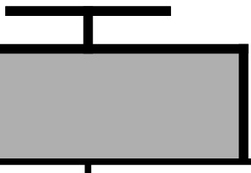 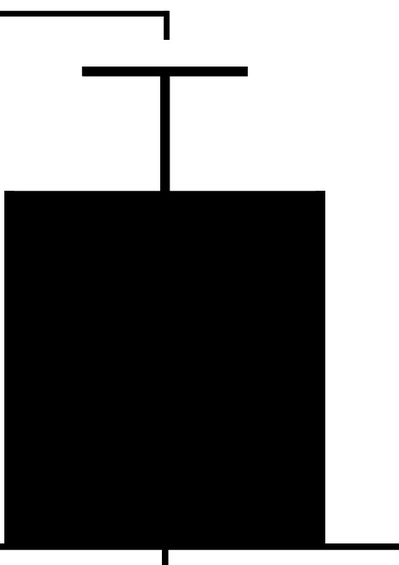 ·=!... 8=!.: . 60	4"'"ij          20RecL	RecRSt r ain sAdultb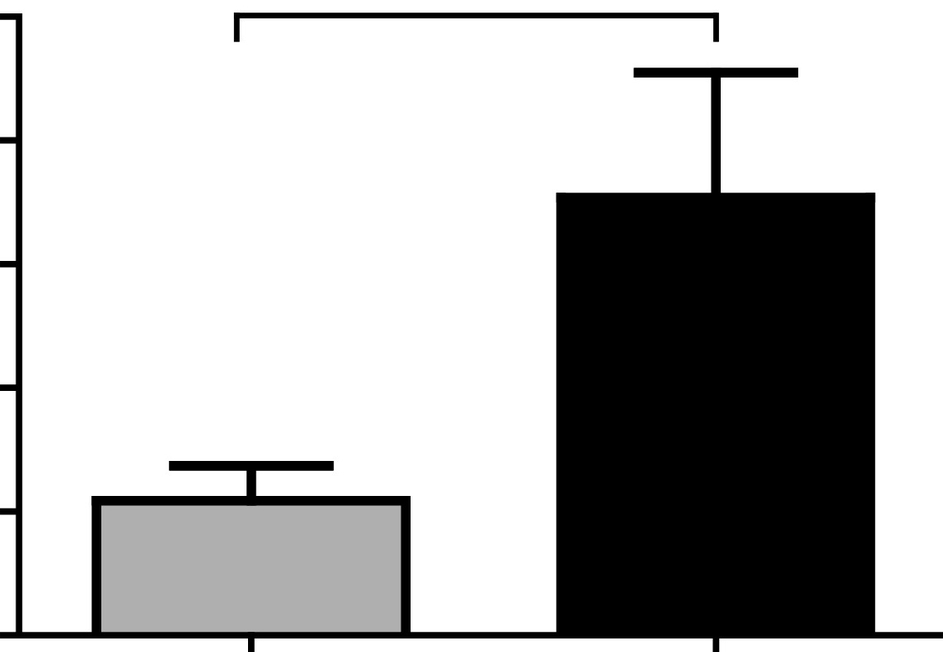 5=Q.4..t:= .. 3- 2]   1"'0RecL	RecRStrainsFigure 1a	bMW	RecL	RecR	MW	RecL	RecRkDa	+	+40-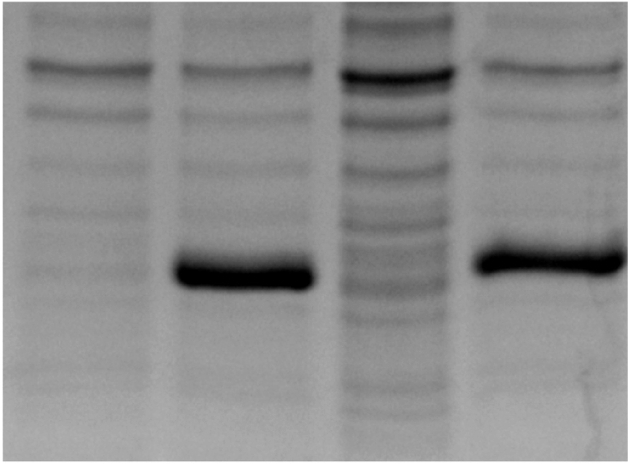 30-25-20-C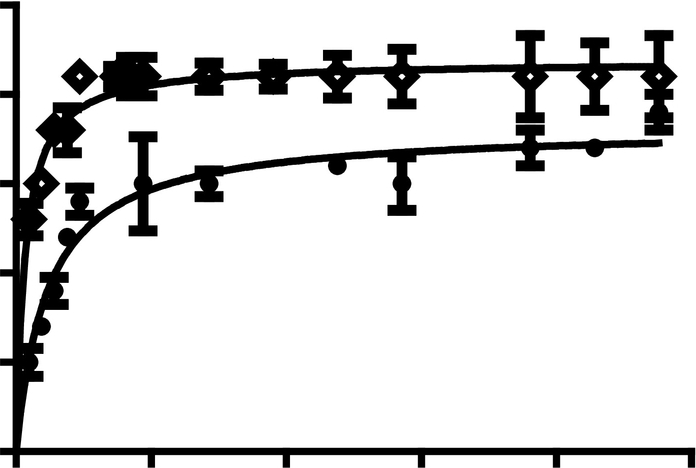 kDa 40-30-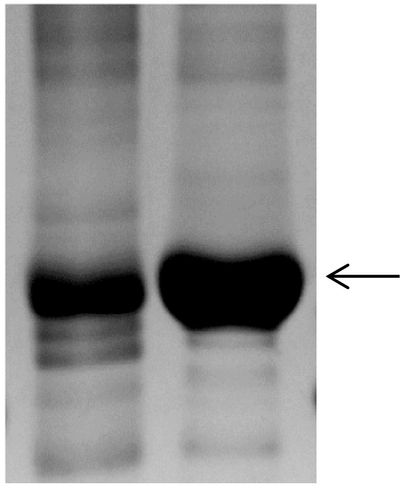 25-20-Figure 220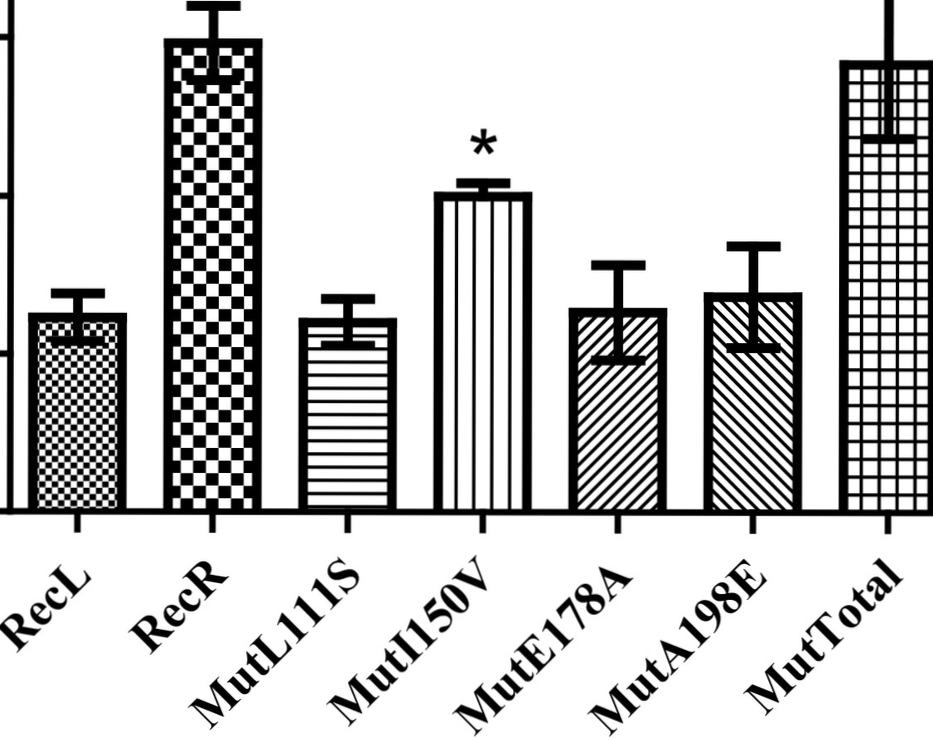 *	*·sC 	151008::!.	50'"Figure 3E178AL111S\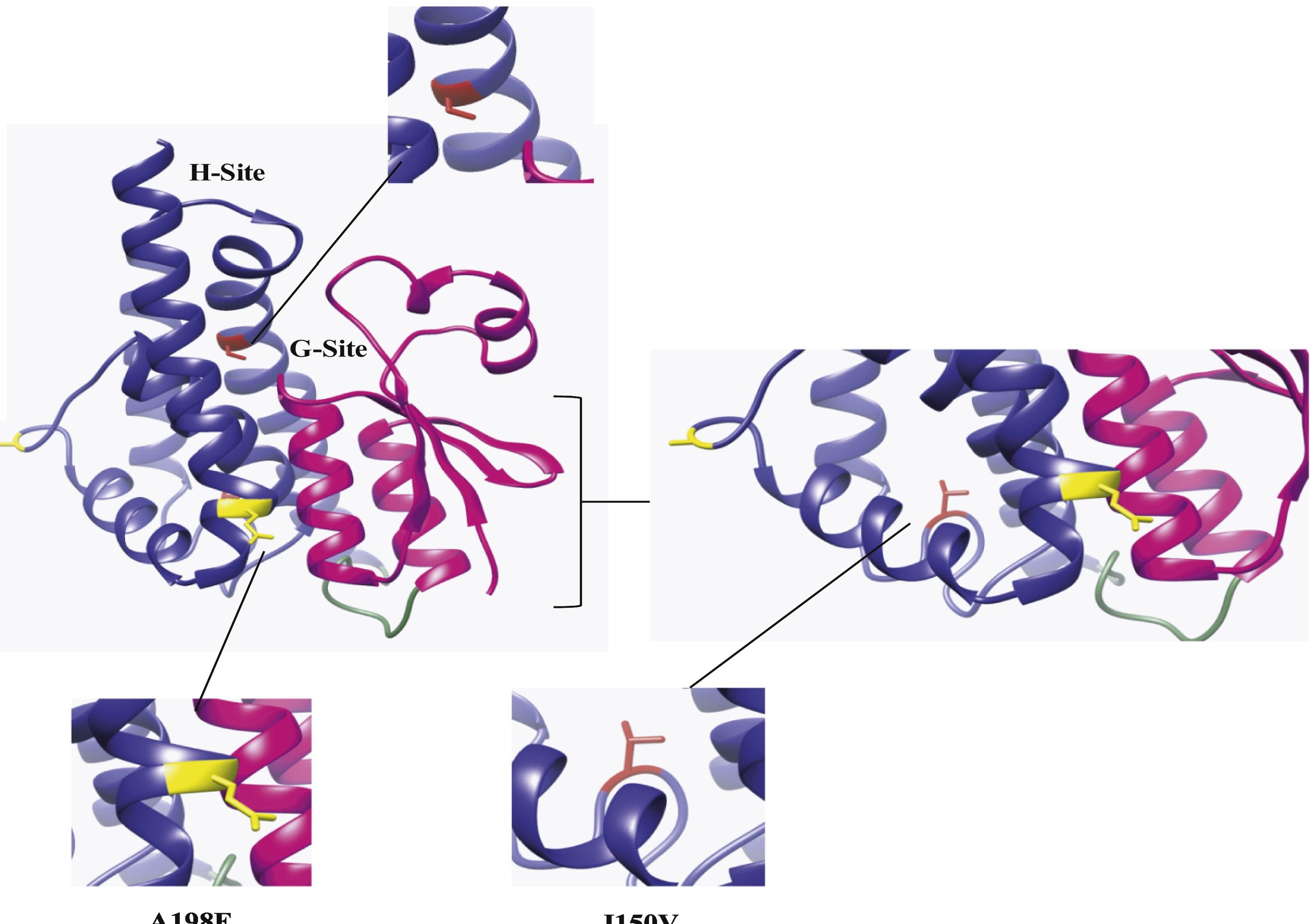 Figure 4A. aegypti AAEL007951-PAA. aegypti New Orleans AAV68398 RockefellerRecLab RecR RecRevAn.    gambiae AAG45164.1 ZAN/UA. aegypti AAEL007951-PAA. aegypti New Orleans AAV68398 RockefellerRecLab RecR RecRevAn .   gambiae AAG45164.l ZAN/UA. aegypti AAEL007951-PAA. aegypti New Orleans AAV68398 RockefellerRecLab RecR RecRevAn .   gambiae AAG45164.1 ZAN/UView public:atior stats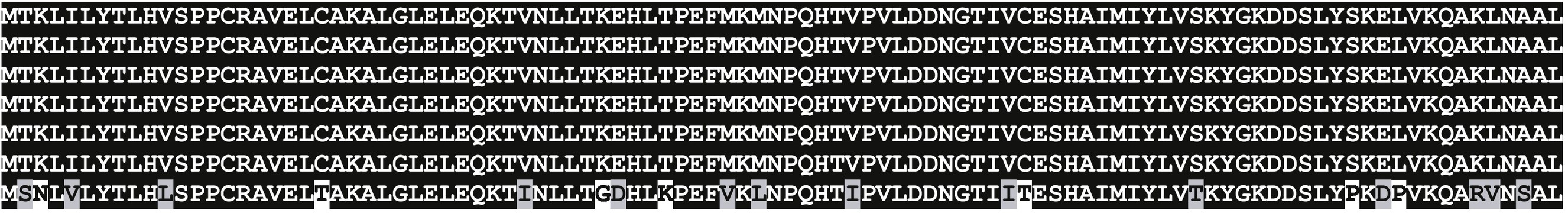 110	120	130	140	150	160	170	180	190	200....1.... 1 .... 1 .... 1....1      ..            ..    1 ....1 .... 1.... 1      ..           ..        1 ....1 ....1....1.... 1      ..           ..        1      ..            ..           1....1....1 .... 1 ....1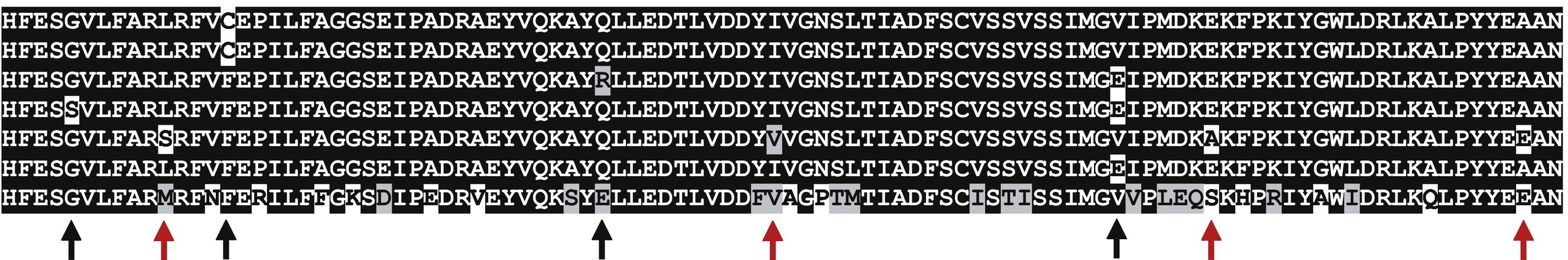 210	220....1.... 1 .... 1      ..            ..           1      ..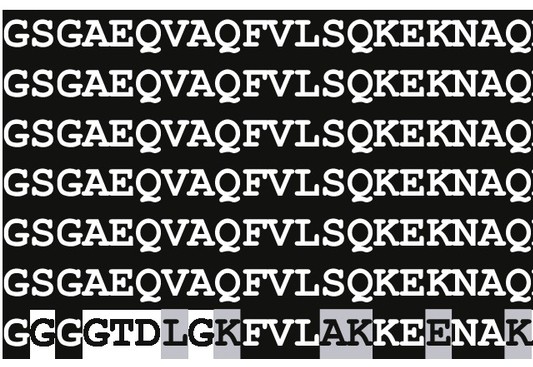 Figure 5Rockefeller892.46--RecL1181.950NRecR1135,3981HAStrains 1	Number ofadults2p993(mmol/mg% >p994Classification5ptn/min)Rockefeller	702.84--GSTE2Vmax (µmol/min/µg)Km (mM)Kcat (s-1)Kcat/Km  (mM-1 s-1)RecL18.13±0.6221.176±0.18830.526.29RecR21.85±0.3010.3241±0.03836.41113.78MutL111S19.49±0.8181.269±0.21832.4825.59MutI150V18.08±0.4490.5491±0.08430.1354.87MutE178A17.94±0,5721.117±0.16329.926.76MutA198E18.83±0.6701.243±0,19931.3825.24MutTotal21.24±0,2860.3542 ±0.04435.8100.0